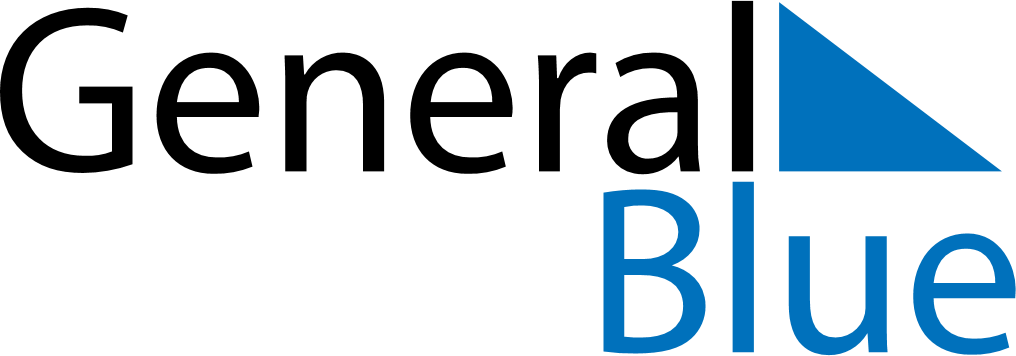 April 2024April 2024April 2024April 2024April 2024April 2024Neskaupstadur, IcelandNeskaupstadur, IcelandNeskaupstadur, IcelandNeskaupstadur, IcelandNeskaupstadur, IcelandNeskaupstadur, IcelandSunday Monday Tuesday Wednesday Thursday Friday Saturday 1 2 3 4 5 6 Sunrise: 6:10 AM Sunset: 7:47 PM Daylight: 13 hours and 37 minutes. Sunrise: 6:06 AM Sunset: 7:50 PM Daylight: 13 hours and 43 minutes. Sunrise: 6:02 AM Sunset: 7:53 PM Daylight: 13 hours and 50 minutes. Sunrise: 5:58 AM Sunset: 7:56 PM Daylight: 13 hours and 57 minutes. Sunrise: 5:55 AM Sunset: 7:59 PM Daylight: 14 hours and 4 minutes. Sunrise: 5:51 AM Sunset: 8:02 PM Daylight: 14 hours and 11 minutes. 7 8 9 10 11 12 13 Sunrise: 5:47 AM Sunset: 8:06 PM Daylight: 14 hours and 18 minutes. Sunrise: 5:43 AM Sunset: 8:09 PM Daylight: 14 hours and 25 minutes. Sunrise: 5:40 AM Sunset: 8:12 PM Daylight: 14 hours and 32 minutes. Sunrise: 5:36 AM Sunset: 8:15 PM Daylight: 14 hours and 39 minutes. Sunrise: 5:32 AM Sunset: 8:18 PM Daylight: 14 hours and 46 minutes. Sunrise: 5:28 AM Sunset: 8:22 PM Daylight: 14 hours and 53 minutes. Sunrise: 5:25 AM Sunset: 8:25 PM Daylight: 15 hours and 0 minutes. 14 15 16 17 18 19 20 Sunrise: 5:21 AM Sunset: 8:28 PM Daylight: 15 hours and 6 minutes. Sunrise: 5:17 AM Sunset: 8:31 PM Daylight: 15 hours and 13 minutes. Sunrise: 5:14 AM Sunset: 8:35 PM Daylight: 15 hours and 20 minutes. Sunrise: 5:10 AM Sunset: 8:38 PM Daylight: 15 hours and 27 minutes. Sunrise: 5:06 AM Sunset: 8:41 PM Daylight: 15 hours and 34 minutes. Sunrise: 5:02 AM Sunset: 8:44 PM Daylight: 15 hours and 41 minutes. Sunrise: 4:59 AM Sunset: 8:48 PM Daylight: 15 hours and 49 minutes. 21 22 23 24 25 26 27 Sunrise: 4:55 AM Sunset: 8:51 PM Daylight: 15 hours and 56 minutes. Sunrise: 4:51 AM Sunset: 8:54 PM Daylight: 16 hours and 3 minutes. Sunrise: 4:47 AM Sunset: 8:58 PM Daylight: 16 hours and 10 minutes. Sunrise: 4:44 AM Sunset: 9:01 PM Daylight: 16 hours and 17 minutes. Sunrise: 4:40 AM Sunset: 9:04 PM Daylight: 16 hours and 24 minutes. Sunrise: 4:36 AM Sunset: 9:08 PM Daylight: 16 hours and 31 minutes. Sunrise: 4:33 AM Sunset: 9:11 PM Daylight: 16 hours and 38 minutes. 28 29 30 Sunrise: 4:29 AM Sunset: 9:15 PM Daylight: 16 hours and 45 minutes. Sunrise: 4:25 AM Sunset: 9:18 PM Daylight: 16 hours and 52 minutes. Sunrise: 4:21 AM Sunset: 9:21 PM Daylight: 16 hours and 59 minutes. 